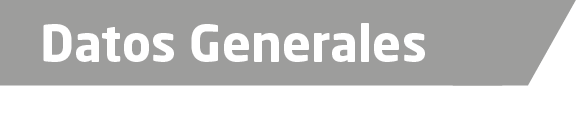 Nombre Alejandro León Chaga.Grado de Escolaridad Maestro en Derecho.Cédula Profesional (Licenciatura) 9683583.Cédula profesional (Maestría) En trámite.Teléfono de Oficina 229-9-25-23-63. Ext. 118.Correo Electrónico aleon800704@outlook.comDatos GeneralesFormación Académica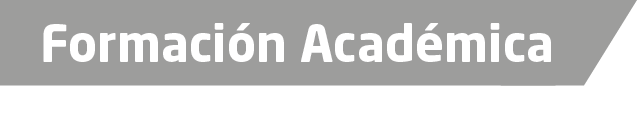 1998-2000Universidad Veracruzana (Sistema de Enseñanza Abierta) Estudios de Licenciatura en Derecho.2000-2004Centro de Estudios Superiores México, Estudios de Licenciatura en Derecho.2015-2016Maestría en Juicios Orales, Instituto de Posgrados Superiores, Ubicada en la Ciudad de Boca del Rio, Veracruz.Trayectoria Profesional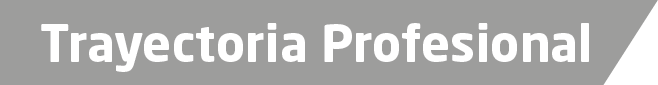 2002 al2014Oficial Secretario de la Procuraduría General de Justicia del Estado de Veracruz.2014 al 2016Agente del Ministerio Público especializado en Responsabilidad Juvenil y de Conciliación en la Agencia Cuarta del Ministerio Publico.2016 a la FechaFiscal Quinto Investigador en Delitos Diversos de la Unidad Integral de Procuración de Justicia del Decimoseptimo Distrito Judicial, Veracruz. de Conocimiento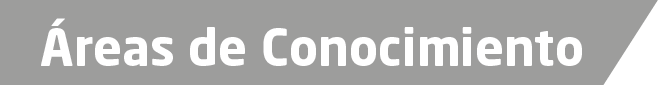 Derecho Constitucional.Derecho Penal.